Vraćanje u prošlostŠto se dogodilo:100 sekundi-snijeg sa krova je pao na profesoricu 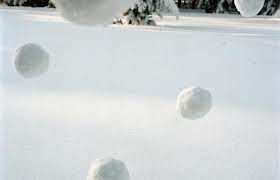 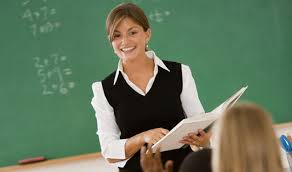 100 minuta-imali smo matematiku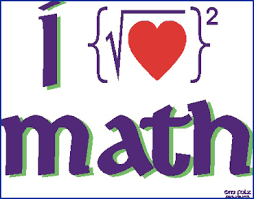 100 sati-gledala sam TV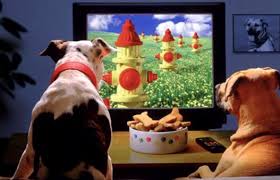 100 dana-trenirala sam mažoretkinje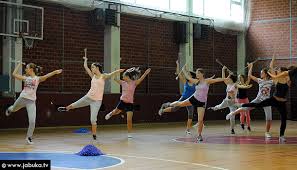 100 tjedana-slavila sam bratov rođendan 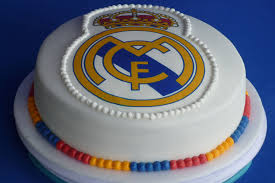 100 mjeseci-igrala sam se sa sestrom  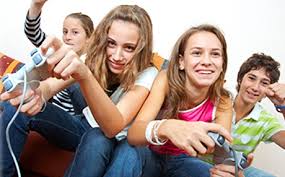 100 godina-dogodio se rat 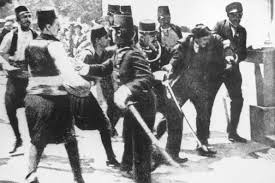 Nadam se da će tehnologija u budućnosti govoriti,posluživati nam što kažemo itd.Bila bih jako sretna kada bi tehnologija došla dok ja ne ostarim   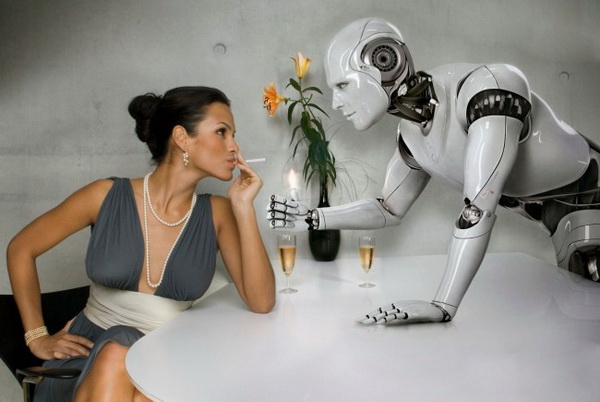 